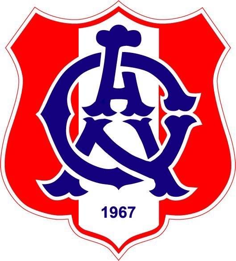 แผนการจัดการเรียนรู้  (ระดับประถมศึกษา)วิชา...................................................................................................  รหัส............................ระดับชั้น.............................................ภาคเรียนที่ ..................  ปีการศึกษา ......................ครูผู้สอน(มิส/มาสเตอร์) ..............................................................................................................โรงเรียนอัสสัมชัญนครราชสีมาเลขที่  3  ถนนเซนต์เมรี่  ตำบลในเมือง   อำเภอเมือง   จังหวัดนครราชสีมาโทร.044-341789  โทรสาร.044-253569   Website : www.acn.ac.thแผนการจัดการเรียนรู้  (ระดับมัธยมศึกษา)วิชา...................................................................................................  รหัส............................ระดับชั้น.............................................ภาคเรียนที่ ..................  ปีการศึกษา ......................ครูผู้สอน(มิส/มาสเตอร์) ..............................................................................................................โรงเรียนอัสสัมชัญนครราชสีมาเลขที่  3  ถนนเซนต์เมรี่  ตำบลในเมือง   อำเภอเมือง   จังหวัดนครราชสีมาโทร.044-341789  โทรสาร.044-253569   Website : www.acn.ac.thแผนการจัดการเรียนรู้ชื่อรายวิชา.................................................................................................  รหัสวิชา ...........................................กลุ่มสาระการเรียนรู้  ............................................................................... 	ระดับชั้น ..........................................จำนวน ........................................................ คาบ / สัปดาห์  	         ปีการศึกษา ......................................     (..............................................)			             (.......................................................)     ครูเขียนแผนการจัดการเรียนรู้			             หัวหน้ากลุ่มสาระฯ..........................        (มิสอุทัย  เป้าประจำเมือง)		                          (                                    )หัวหน้างานการเรียนการสอนและนิเทศ		                      หัวหน้างานหลักสูตร(                             )ผู้ช่วยหัวหน้าฝ่ายวิชาการระดับ……………..(ภราดา ดร.วิทยา  เทพกอม) ผู้อำนวยการโรงเรียนอัสสัมชัญนครราชสีมา